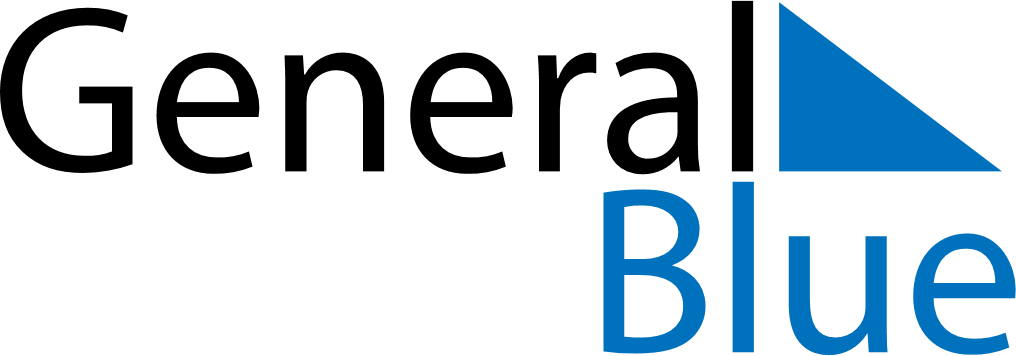 December 2027December 2027December 2027AndorraAndorraSundayMondayTuesdayWednesdayThursdayFridaySaturday1234567891011Immaculate Conception1213141516171819202122232425Christmas EveChristmas Day262728293031Boxing Day